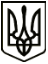 МЕНСЬКА МІСЬКА РАДА(двадцята сесія восьмого скликання) РІШЕННЯ24 червня 2022 року	м. Мена	№ 214Про надання земельних ділянок в оренду ТОВ «Агроресурс - 2006»Розглянувши клопотання ТОВ «Агроресурс-2006» в особі інженера-землевпорядника Ніколайчика К.О., який представляє інтереси ТОВ «Агроресурс-2006» за довіреністю від 15 листопада 2019 року (зареєстровано в реєстрі за №1198), щодо надання в оренду земельних ділянок загальною площею 29,5000 га та площею 3,5000 га для ведення товарного сільськогосподарського виробництва (код КВЦПЗ 01.01), які розташовані на території Менської міської територіальної громади за межами населеного пункту села Ушня та села Бірківка, керуючись ст. 12, 93, 122, пунктами 27 та 28 розділу Х «Перехідні положення» Земельного кодексу України, ст. 26 Закону України «Про місцеве самоврядування в Україні», Законом України «Про оренду землі», Менська міська рада ВИРІШИЛА:Передати в оренду ТОВ «Агроресурс-2006» земельні ділянки сільськогосподарського призначення загальною площею 29,5000 га та 3,5000 га для ведення товарного сільськогосподарського виробництва (код КВЦПЗ 01.01), які розташовані на території Менської міської територіальної громади за межами населеного пункту села Ушня та села Бірківка строком на 1 (один) рік та установити орендну плату в розмірі 8% від середньої нормативної грошової оцінки земельної ділянки, що визначається від середньої нормативної грошової оцінки одиниці площі ріллі по Чернігівській області, згідно додатку, що додається до цього рішення.Доручити міському голові Г.А. Примакову укласти договір оренди землі на земельні ділянки згідно Додатку, та подати на реєстрацію відповідно до вимог чинного законодавства.Контроль за виконанням рішення покласти на першого заступника міського голови О.Л. Неберу.Міський голова	Геннадій ПРИМАКОВ